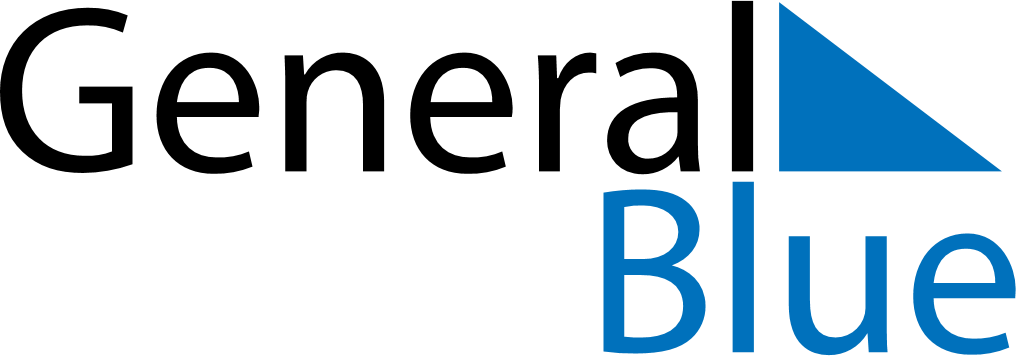 November 2020November 2020November 2020RussiaRussiaMondayTuesdayWednesdayThursdayFridaySaturdaySunday12345678Unity Day9101112131415161718192021222324252627282930